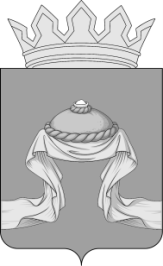 Администрация Назаровского районаКрасноярского краяПОСТАНОВЛЕНИЕ«07» 04 2021                                   г. Назарово                                          № 104-пО внесении изменений в постановление администрации Назаровского района от 19.12.2014 № 574-п «Об утверждении Порядка проведения оценки эффективности управления муниципальными унитарными предприятиями Назаровского района, осуществляющими деятельность в сфере жилищно-коммунального хозяйства»В соответствии с приказом министерства энергетики и жилищно- коммунального хозяйства Красноярского края от 05.11.2014 № 109-о            «О проведении оценки эффективности управления муниципальными унитарными предприятиями, осуществляющими деятельность в сфере жилищно-коммунального хозяйства», руководствуясь Уставом муниципального образования Назаровский муниципальный район Красноярского края, ПОСТАНОВЛЯЮ:1. Внести в постановление администрации Назаровского района                    от 19.12.2014 № 574-п «Об утверждении Порядка проведения оценки эффективности управления муниципальными унитарными предприятиями Назаровского района, осуществляющими деятельность в сфере жилищно-коммунального хозяйства» следующие изменения:1.1. Приложение 2 к постановлению изложить в новой редакции согласно приложению к настоящему постановлению. 2. Признать утратившим силу п. 1 постановления администрации Назаровского района от 02.04.2020 № 116-п «О внесении изменений в постановление администрации Назаровского района от 19.12.2014 № 574-п «Об утверждении Порядка проведения оценки эффективности управления муниципальными унитарными предприятиями Назаровского района, осуществляющими деятельность в сфере жилищно-коммунального хозяйства».3. Отделу организационной работы и документационного обеспечения администрации Назаровского района (Любавина) разместить постановление на официальном сайте муниципального образования Назаровский район Красноярского края в информационно-телекоммуникационной сети «Интернет».4. Контроль за исполнением постановления возложить на заместителя главы района, руководителя финансового управления администрации Назаровского района (Мельничук).5. Постановление вступает в силу в день, следующий за днем его официального опубликования в газете «Советское Причулымье».Глава района                                                                                  Г.В. АмпилоговаПриложение к постановлению администрации Назаровского района от «07» 04 2021 № 104-пПриложение 2 к постановлению администрации Назаровского района                                                                        от 19.12.2014 № 574-пСОСТАВ КОМИССИИ ПО ПРОВЕДЕНИЮ ОЦЕНКИ ЭФФЕКТИВНОСТИ УПРАВЛЕНИЯ МУНИЦИПАЛЬНЫМИ УНИТАРНЫМИ ПРЕДПРИЯТИЯМИ, ОСУЩЕСТВЛЯЮЩИМИ ДЕЯТЕЛЬНОСТЬ В СФЕРЕ ЖИЛИЩНО-КОММУНАЛЬНОГО ХОЗЯЙСТВАМельничук Наталья Юрьевна- заместитель главы района, руководитель  финансового управления администрации    Назаровского района, председатель   комиссии;Крицкий Александр Иванович- начальник Муниципального   казенного учреждения служба «Заказчик»   Назаровского района,   заместитель председателя комиссии;Сидорова Виктория Игоревна- ведущий специалист по ЖКХ и   муниципальному жилищному контролю  администрации Назаровского района,   секретарь комиссии.Члены комиссии:Абраменко Сергей Михайлович- начальник отдела по правовым вопросам  администрации Назаровского района;Алеевский Юрий Александрович- заместитель главы района по сельскому хозяйству и земельным отношениям;Мордвинова Татьяна Викторовна - начальник отдела экономического анализа,   прогнозирования и муниципального заказа   администрации Назаровского района.